Wijnen Nederlandse wijnproeverij 
20 november 2019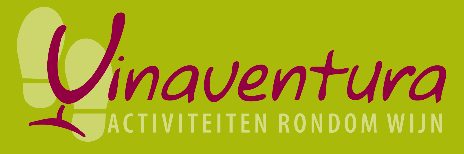 
Museumhavencafé / IJsselhuis GoudaDoor Els Groot 

Wijngaard Frysling 			Brut (johanniter en souvignier gris) 	
Jantiene en Douwe Broersma
Twijzel, Friesland	   	

Dassemus 				Chaams Genoegen 2015 		
Ron Langeveld 			riesèl, souv. gris, johanniter			
Chaam, Brabant

Hoeve Nekum 			Riesling 2014					
Math en Elsa Bollen
Maastricht

Domaine de Brabantse Wal		Klein Wonder 2017 (souvignier gris)
Paul Bosse
Ossendrecht 	Sint Catharinadal			Houtgelagerde Chardonnay 2018		
Zusters Norbertinessen
Oosterhout

Wijngaardsberg 			Pinot Noir 2015			
Jules Nijst
Ulestraten, LimburgBetuws Wijndomein			Linge rood 2016 (regent, cab cortis)		
Diederik Beker 			Cuvée Signature
Erichem